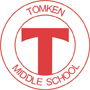 TOMKEN ROAD MIDDLE SCHOOLProgress Report Student-Family ConferencesName of Student: ______________________________________     Homeroom: _______Date/Time of Interview:										  no show – details:___ Thursday evening at _________ p.m. in the north gym.             ___ Friday morning at _________ a.m. in the north gym.___ the following date/time: __________________________ 
       in Ms. Teschow’s room (312, South Building)Name(s) of family members attending: _____________________________________________   Other Teacher(s) in attendance: ___________________________________________________   Interview Notes:
___  Follow- up (date/details): _______________________________________________________        _______________________________________________________________________________TOMKEN ROAD MIDDLE SCHOOLProgress Report Student-Family ConferencesFollow Up FormDear Family Member;Thank you for coming to meet with us today.  Sometime after this meeting, please take a few moments to write a letter to your child below, and give it to him/her.  Remember to sign with love at the bottom! Thanks!----------------------------------------------------------------------------------------------------------------------------November 2014 Dear  _____________________ ;Thank you for taking me to Tomken and introducing me to your teacher(s).  I enjoyed learning more about where and how you spend your days at school.I am most proud of _______________________________________________________________ _________________________________________________________________________________ .Something you are good at is  ____________________________________________________ .One thing you need to work on is _________________________________________________.I will help you with this by _____________________________________________________  and_________________________________________________________________________________ .A fond memory I have about you from your school before Tomken is ____________________________________________________________________________________________________Do you remember this?! 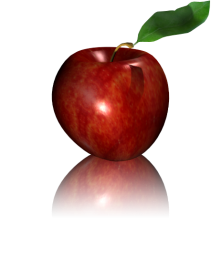 StrengthsStrengthsAreas of ConcernAreas of ConcernTeacher:Student:Family: Teacher:Student:Family: Teacher:Student:Family: Teacher:Student:Family: Next Steps/Action PointsNext Steps/Action PointsNext Steps/Action PointsNext Steps/Action PointsStudent:Family:Family:Teacher/School: